lMADONAS NOVADA PAŠVALDĪBA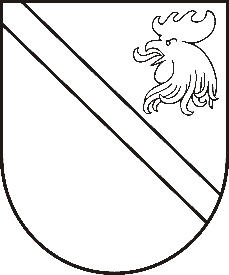 Reģ. Nr. 90000054572Saieta laukums 1, Madona, Madonas novads, LV-4801 t. 64860090, fakss 64860079, e-pasts: dome@madona.lv ___________________________________________________________________________MADONAS NOVADA PAŠVALDĪBAS DOMESLĒMUMSMadonā2018.gada 22.maijā								Nr.194									(protokols Nr.8, 16.p.)Par pašvaldības domes 2018. gada 29. marta lēmuma Nr. 116 “Par nekustamā īpašuma Brīvības ielā 7 (ēkas domājamā daļa 3328/8930), Barkavā, Barkavas pagastā  iegādi” precizēšanuMadonas novada pašvaldības Barkavas pagasta pārvaldes vadītājs Mārtiņš Tomiņš lūdz precizēt Madonas novada pašvaldības domes 2018. gada 29. marta lēmumu Nr. 116 (protokols Nr.5, 8.p.) ” Par nekustamā īpašuma Brīvības ielā 7 (ēkas domājamā daļa 3328/8930), Barkavā, Barkavas pagastā  iegādi” izsakot lemjošās daļas 3. punktu šādā redakcijā “Lūgt Pašvaldību aizņēmuma un galvojuma kontroles un pārraudzības padomi atbalstīt aizņēmumu ņemšanu EUR 16 000,00 apmērā Valsts kasē uz 10 gadiem ar noteikto procentu likmi un atlikto maksājumu uz 1 gadu, pašvaldības noteikto Sociālo iestāžu investīciju  projektu īstenošanai”.Noklausījusies domes priekšsēdētāja A.Lungeviča sniegto informāciju, atklāti balsojot: PAR – 11 (Agris Lungevičs, Zigfrīds Gora, Ivars Miķelsons, Andrejs Ceļapīters, Antra Gotlaufa, Artūrs Grandāns, Gunārs Ikaunieks, Andris Sakne, Rihards Saulītis, Aleksandrs Šrubs, Gatis Teilis), PRET – NAV,  ATTURAS – NAV, Madonas novada pašvaldības dome  NOLEMJ:Precizēt 2018. gada 29. marta Madonas novada pašvaldības domes lēmumu Nr.116 (protokols Nr.5, 8.p.) ”Par nekustamā īpašuma Brīvības ielā 7 (ēkas domājamā daļa 3328/8930), Barkavā, Barkavas pagastā  iegādi” izsakot lemjošās daļas 3. punktu šādā redakcijā “Lūgt Pašvaldību aizņēmuma un galvojuma kontroles un pārraudzības padomi atbalstīt aizņēmumu ņemšanu EUR 16 000,- apmērā Valsts kasē uz 10 gadiem ar noteikto procentu likmi un atlikto maksājumu uz 1 gadu, pašvaldības noteikto Sociālo iestāžu investīciju  projektu īstenošanai”.Domes priekšsēdētājs						A.Lungevičs